لوح امواجحضرت بهاءاللهاصلی فارسی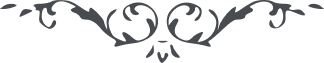 لوح امواج – حضرت بهاءالله – مجموعه الواح مباركه، چاپ مصر، صفحه ٣٦٢ - ٣٦٤﴿ هو المبشِّر المشفق الکريم ﴾امروز امّ الکتاب امام وجوه احزاب ذ کر مبدأ و مآب ميفرمايد فی الحقيقه ايّام ايّاميست که شبه و مثل نداشته و ندارد * طوبی از برای نفوسيکه زماجير قوم ايشانرا ازحق منع ننمود * بر صراط قائمند و بأمانت و ديانت که از شرائط تقوی اللّه است مزيّن جناب عبد ال ٩ عليه بهائی و عنايتی قصد جهات أولياء نموده و باطلب کامل و استدعای فاضل از سماء فضل و عطا از برای هريک مسألت نموده آنچه را که سبب وعلّت ذ کر ابدی و ثنای سرمديست * لذا بحر بيان بأمواج برهان و فضل مقصود عالميان ظاهر هر موجی بذ کری ناطق *﴿ موج أوّل ﴾ ميفرمايد يا معشر الأولياء بأيّامی فائزيد که أکثر کتب عالم بذکرش مزيّن امروز بايد بنور اتّحاد بشأنی ظاهر باشيد که جميع عالم از شرق و غرب بآن نور منوّر گردد*﴿ موج دوّم ﴾ ميفرمايد يا قوم امروز أحسن طراز عند الله أمانت است فضل و عطا از برای نفسی که باين زينت کبری مزيّن گشته *﴿ موج سوّم ﴾ ميفرمايد روحا لکم يا أهل البهاء * لکم أن تظهروا بما يثبت به تقديس ذاته عن المثل و الأمثال و تنزيه کينونته عمّا قِيْلَ و قال *﴿ موج چهارم ﴾ ميفرمايد يا معشر الأحباب ضَعُوا ما ينزّلکم و خُذُوا ما يرفعکم بهذا الإسم الّذی به هاج عرف اللّه المقتدر المهيمن القيّوم *سبحانک يا إلهی و سيّدی و سَنَدی احفظ أولياءک من شرّ أعدائک ثمّ انصرهم بجنود قدرتک و سلطانک ثمّ اجعل کلّ عمل من أعمالهم سراجا بين أعمال من فی أرضک لتبدّل الظّلمة بالنّور إنّک أنت مالک الظّهور و الحاکم فی يوم النشور * لا إله الّا أنت الحقّ علّام الغيوب *